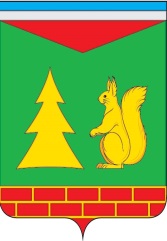 Ханты - Мансийский автономный округ – ЮграСоветский районАДМИНИСТРАЦИЯ ГОРОДСКОГО ПОСЕЛЕНИЯ ПИОНЕРСКИЙПОСТАНОВЛЕНИЕ « 08 »  декабря  2021 г.                                                                                                 № 479О награждении победителей муниципального конкурса на лучший эскиз баннера «МЫ ВМЕСТЕ!»  	 В соответствии с Федеральным законом от 06.10.2003 г. № 131-ФЗ « Об общих принципах организации местного самоуправления в Российской Федерации» , с целью воспитания  общечеловеческих и нравственных ценностей, патриотизма и любви к Отечеству, формирования и расширения  представлений  о российском солдате, сознания необходимости защищать Отечество, развития творческих способностей, воображения, креативного мышления, объединения детей и взрослых для совместной деятельности:1.Наградить по итогам  муниципального конкурса  на лучший эскиз баннера в поддержку мобилизованных жителей городского поселения Пионерский  «МЫ ВМЕСТЕ!»  дипломами I степени :1. Кулажину Эллу Александровну, педагога-организатора Муниципального бюджетного образовательного учреждения «Средняя общеобразовательная школа п. Пионерский»;-Касаткину Марию Ильиничну, заведующего сектором по работе с детьми Муниципального бюджетного учреждения «Культурно-спортивный комплекс «Импульс» г.п. Пионерский;- Танаева Анатолия, обучающегося 8 Б класса Муниципального бюджетного образовательного учреждения «Средняя общеобразовательная школа п. Пионерский»;2. Наградить дипломами участника муниципального конкурса  на лучший эскиз баннера в поддержку мобилизованных жителей городского поселения Пионерский  «МЫ ВМЕСТЕ!»  :-Самоволик Валерию, обучающуюся 2  класса Муниципального бюджетного образовательного учреждения «Средняя общеобразовательная школа п. Пионерский»;- Лисицину Полину, обучающуюся 6А класса Муниципального бюджетного образовательного учреждения «Средняя общеобразовательная школа п. Пионерский»;-Дягилева Данила, обучающегося 8 Б класса Муниципального бюджетного образовательного учреждения «Средняя общеобразовательная школа п. Пионерский»;-Чудинову Ксению, обучающуюся 8 Б класса Муниципального бюджетного образовательного учреждения «Средняя общеобразовательная школа п. Пионерский»;-Алиеву Диану, обучающуюся 8 Б класса Муниципального бюджетного образовательного учреждения «Средняя общеобразовательная школа п. Пионерский»;-Артемьеву Елену Анатольевну, члена Совета молодежи при главе городского поселения Пионерский;-Самоволик Веронику Сергеевну,  методиста  Бюджетного учреждения Ханты- Мансийского автономного округа-Югры «Советский районный центр для несовершеннолетних»;3. Вручить дипломы на торжественном мероприятии в честь закрытия Года культурного наследия народов России и Года здоровьесбережения  в городском поселении Пионерский  22 декабря 2022 года в Доме культуры «Импульс» г.п. Пионерский.4.Опубликовать настоящее постановление в бюллетене «Пионерский вестник» и разместить на официальном сайте Администрации городского поселения Пионерский.5.Настоящее постановление вступает в силу после его официального опубликования.6.Контроль за исполнением настоящего постановления оставляю за собой.Глава городского поселения Пионерский                                                  В.С.Зубчик